    Ҡ А Р А Р						           ПОСТАНОВЛЕНИЕ«30» октябрь  2019 й.	                          № 76	              «30» октября 2019 г. Об утверждении Плана противодействия нелегальной миграциив сельском поселении Дмитриево-Полянский сельсовет муниципального района Шаранский район Республики Башкортостан      В соответствии с Федеральными законами от 31 мая 2002 года № 62-ФЗ «О гражданстве Российской Федерации», от 18 июля 2006 № 109-ФЗ               «О миграционном учете иностранных граждан и лиц без гражданства в Российской Федерации», от 25 июля 2002 № 115-ФЗ «О правовом положении иностранных граждан в Российской Федерации», Жилищным кодексом Российской Федерации, в целях противодействия незаконной миграции на территории сельского поселения Дмитриево-Полянский сельсовет п о с т а н о в л я ю:1. Утвердить план мероприятий по противодействию нелегальной миграции в сельском поселении Дмитриево-Полянский сельсовет на 2020-2021 год (приложение № 1).2. Утвердить состав рабочей группы по миграционному контролю на территории сельского поселения Дмитриево-Полянский сельсовет (приложение № 2).3. Настоящее постановление опубликовать в средствах массовой информации и разместить на официальном сайте администрации сельского поселения Дмитриево-Полянский сельсовет в информационно-коммуникационной сети Интернет.4. Контроль за выполнением настоящего постановления оставляю за собой.5. Постановление вступает в силу со дня его подписания.Глава сельского поселения Дмитриево-Полянский сельсовет:                                                  И.Р.ГалиевПРИЛОЖЕНИЕ № 1УТВЕРЖДЕНпостановлением администрации                                                     сельского поселения Дмитриево-Полянский сельсовет МР Шаранский район РБот 30.10.2019 года №76План мероприятийпо противодействию нелегальной миграциив сельском поселении Дмитриево-Полянский сельсовет муниципального района Шаранский район Республики Башкортостанна 2020-2021 годы1. Характеристика проблемыНелегальная миграция, по сути, стала устойчивым и масштабным явлением для России, оказывающим значительное влияние на социально-экономические и политические процессы, в ряде случаев имеющие также негативные последствия. Неконтролируемая миграция способствует усилению националистических настроений, политического и религиозного насильственного экстремизма и создает условия для возникновения конфликтов.Обеспечение условий для решения вопросов регулирования миграционных процессов с учетом законодательства Российской Федерации в сфере миграции. Оптимизация объема и структуры миграционных потоков в целях устойчивого социально-экономического и демографического развития сельского поселения:- исключение случаев проявления социальной, расовой, национальной и религиозной розни;- минимизация фактов проявления превосходства либо неполноценности человека по признаку его социально расовой, национальной, религиозной или языковой принадлежности или отношения к религии;- исключения случаев нарушения прав, свобод и интересов человека и гражданина в зависимости от его социально расовой, национальной, религиозной или языковой принадлежности или отношения к религии;- выявлению и пресечению деятельности этнических преступных группировок, используемых в террористических целях.2. Цели и задачи мероприятийОсновными целями плана мероприятий являются:- обеспечение эффективного регулирования внешней миграции на территории сельского поселения Дмитриево-Полянский сельсовет, соответствия параметров стратегии социально-экономического и демографического развития сельского поселения;- противодействия незаконной миграции.Условиями достижения целей плана мероприятий является решение следующих задач:- формирование полной, достоверной, оперативной и актуальной информации о перемещении иностранных граждан;- сокращение преступлений, совершенных иногородними и иностранными гражданами;- обеспечение противодействия коррупции при оказании муниципальных услуг и исполнения муниципальных функций в сфере миграции.Реализацию мероприятий предполагается осуществить в течение 2-х лет (2020-2021 годы) без разделения на этапы, поскольку меры по профилактике правонарушений и борьбе с преступностью необходимо осуществлять постоянно.Для достижения поставленных целей плана мероприятий предусмотрено:- обеспечение условий для решения вопросов регулирования внешней миграции с учетом законодательства Российской Федерации и международных обязательств Российской федерации в сфере миграции.3. Ожидаемые результатыРеализация плана позволит:- обеспечить орган местного самоуправления объективной информацией об объемах и структуре миграционных потоков с целью принятия адекватных мер по регулированию миграционных процессов;- снизить риск возникновения конфликтных ситуаций среди населения сельского поселения в результате миграции. 4. Перечень мероприятийСистема плана мероприятий представляет собой комплекс согласованных мер, призванных обеспечить осуществление цели и задач. Мероприятия спланированы в соответствии с требованиями законодательных актов Российской Федерации в сфере миграции, Концепции регулирования миграционных процессов, одобренных Правительством Российской Федерации.Основные мероприятия включают:- проведение мониторинга миграционной ситуации в сельском поселении с учетом оценки и анализа сложившейся обстановки;- осуществления комплекса мероприятий по выявлению и пресечению нарушений миграционного законодательства; - формирование общественного мнения, способствующего адаптации и интеграции законных мигрантов и пресечению нелегальной миграции.5. Сроки реализацииСрок реализации плана мероприятий – с 2020 по 2021 год.6. Описание последствийОсновной социально-экономический эффект от реализации плана мероприятий состоит в повышении эффективной работы администрации сельского поселения Дмитриево-Полянский сельсовет Шаранского района и правоохранительных органов по сохранению стабильной, прогнозируемой и управляемой миграционной ситуации в поселении, а также формированию у жителей терпимого отношения к мигрантам.Сохранение стабильности миграционной ситуации позволит успешно решать социально-экономические задачи, станет благоприятным фактором для успешного развития экономики поселения и решения острых социальных проблем. Управляющий делами:                                                          Л.Р.Гареева ПЛАН МЕРОПРИЯТИЙпо противодействию нелегальной миграциив сельском поселении Дмитриево-Полянский сельсовет Шаранского районаГлава сельского поселения:                                             И.Р.Галиев ПРИЛОЖЕНИЕ № 2УТВЕРЖДЕНпостановлением администрациисельского поселения Дмитриево-Полянский сельсовет муниципального района Шаранский район Республики Башкортостанот 30 октября 2019 года № 76Состав рабочей группы по миграционному контролюна территории сельского поселения Дмитриево-Полянский сельсоветмуниципального района Шаранский районГалиев Ильгам Рухылбаянович  - глава сельского поселения Дмитриево-Полянский сельсовет, руководитель рабочей группы;Гареева Люция Раисовна  - управляющий делами сельского поселения, секретарь рабочей группы;Трофимов Максим  Вячеславович   - участковый УПП отделения МВД России по Шаранскому району (по согласованию); Исхаков Риф Марсавиевич – староста деревни Дмитриева Поляна Набиуллина Анвар Абударович –староста деревни ИсточникБАШҠОРТОСТАН РЕСПУБЛИКАҺЫШАРАН РАЙОНЫМУНИЦИПАЛЬ РАЙОНЫНЫҢДМИТРИЕВА ПОЛЯНА АУЫЛ СОВЕТ АУЫЛ БИЛӘМӘҺЕ ХАКИМИӘТЕ452630, Дмитриева Поляна ауылы,тел. (34769) 2-68-00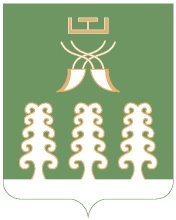 РЕСПУБЛИКА БАШКОРТОСТАНАДМИНИСТРАЦИЯ СЕЛЬСКОГО ПОСЕЛЕНИЯДМИТРИЕВО-ПОЛЯНСКИЙ СЕЛЬСОВЕТМУНИЦИПАЛЬНОГО РАЙОНАШАРАНСКИЙ РАЙОН452630, д. Дмитриева Поляна,тел. (34769) 2-68-00№п/пПроводимые мероприятияСроки выполненияОтветственные1Проведение мониторинга и оценки миграционной ситуации в сельском поселении Дмитриево-Полянский сельсовет Шаранского района и подготовка предложений по ее стабилизации2020-2021годыАдминистрация сельского поселения2Проведение работы по разъяснению работодателям и иностранным гражданам порядка осуществления временной трудовой деятельности на территории сельского поселения Дмитриево-Полянский сельсовет Шаранского района2020-2021 годыАдминистрация сельского поселения3Осуществить комплекс оперативно-профилактических мероприятий по проверке населенного пункта и других возможных мест работы и проживания нелегальных мигрантовII квартал 2020 годаАдминистрация сельского поселения5Проведение мероприятия по выявлению и пресечению фактов использования предприятиями, организациями и индивидуальными предпринимателями труда незаконных мигрантов и иностранных граждан,  осуществляющих трудовую деятельность без соответствующего разрешения2020-2021 годыАдминистрация поселенияУчастковый(по согласованию)6Проведение анализа миграционной правоприменительной практики в поселении на основе изучения (мониторинга) применения федеральных законов и других нормативно правовых актов, регулирующих отношения в сфере миграции2020-2021 годыАдминистрация сельского поселения7Создать актуальный банк данных по учету иностранных граждан, временно или постоянно проживающих на территории   поселения2020 годАдминистрация сельского поселения8Продолжить проведение мониторинга ситуации на рынке труда, криминогенной и этнополитической обстановки среди иностранных граждан, если таковые имеютсяПостоянноРабочая группа9Обеспечить контроль за эксплуатацией и содержанием жилищного фонда. Осуществление инвентаризации пустующих строений, реконструируемых жилых домов, принятие мер по исключению возможности проникновения и проживания в них иностранных граждан2020-2021 годыАдминистрация сельского поселенияУчастковый (по согласованию)10Обеспечить в установленном порядке уведомление органов миграционной службы о прибытии иностранных граждан на территорию сельского поселения2020-2021 годыАдминистрация сельского поселения11Обсуждение вопроса о миграционной ситуации на собраниях (сходах) граждан в сельском поселении.По графикуАдминистрация сельского поселения